Отчёт о мероприятиях, проведённых в рамках Месячника безопасности людей на водных объектах в МДОУ «ЦРР – детский сад «Улыбка» в осенне-зимний период с 01 ноября 2022 года по 17 марта 2023 года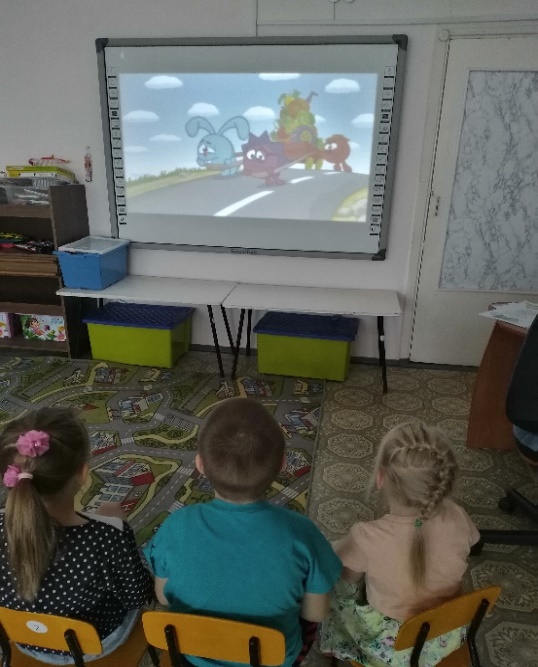 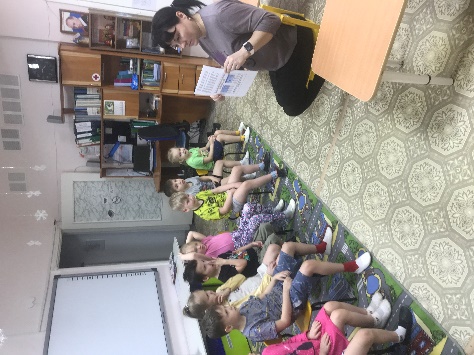 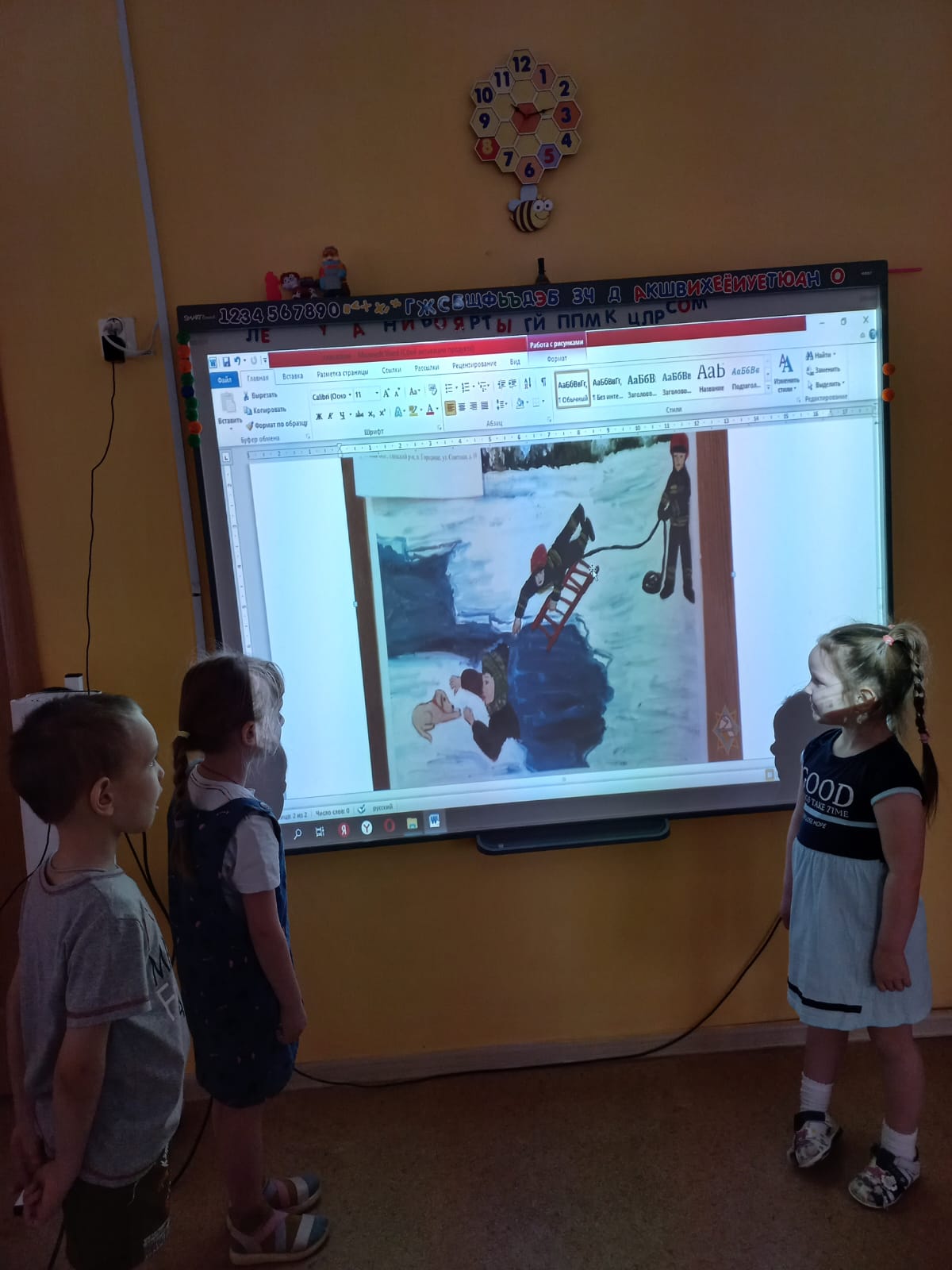 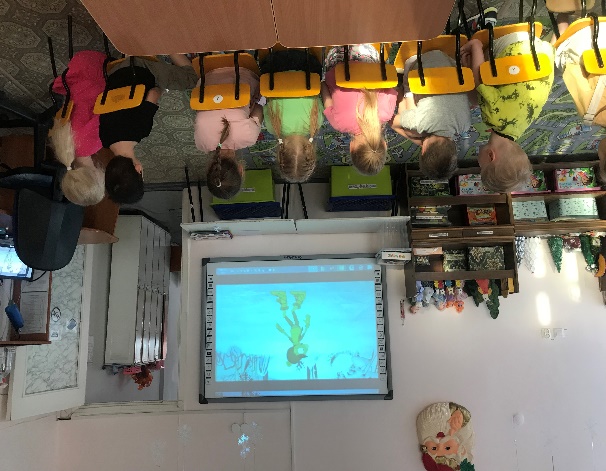 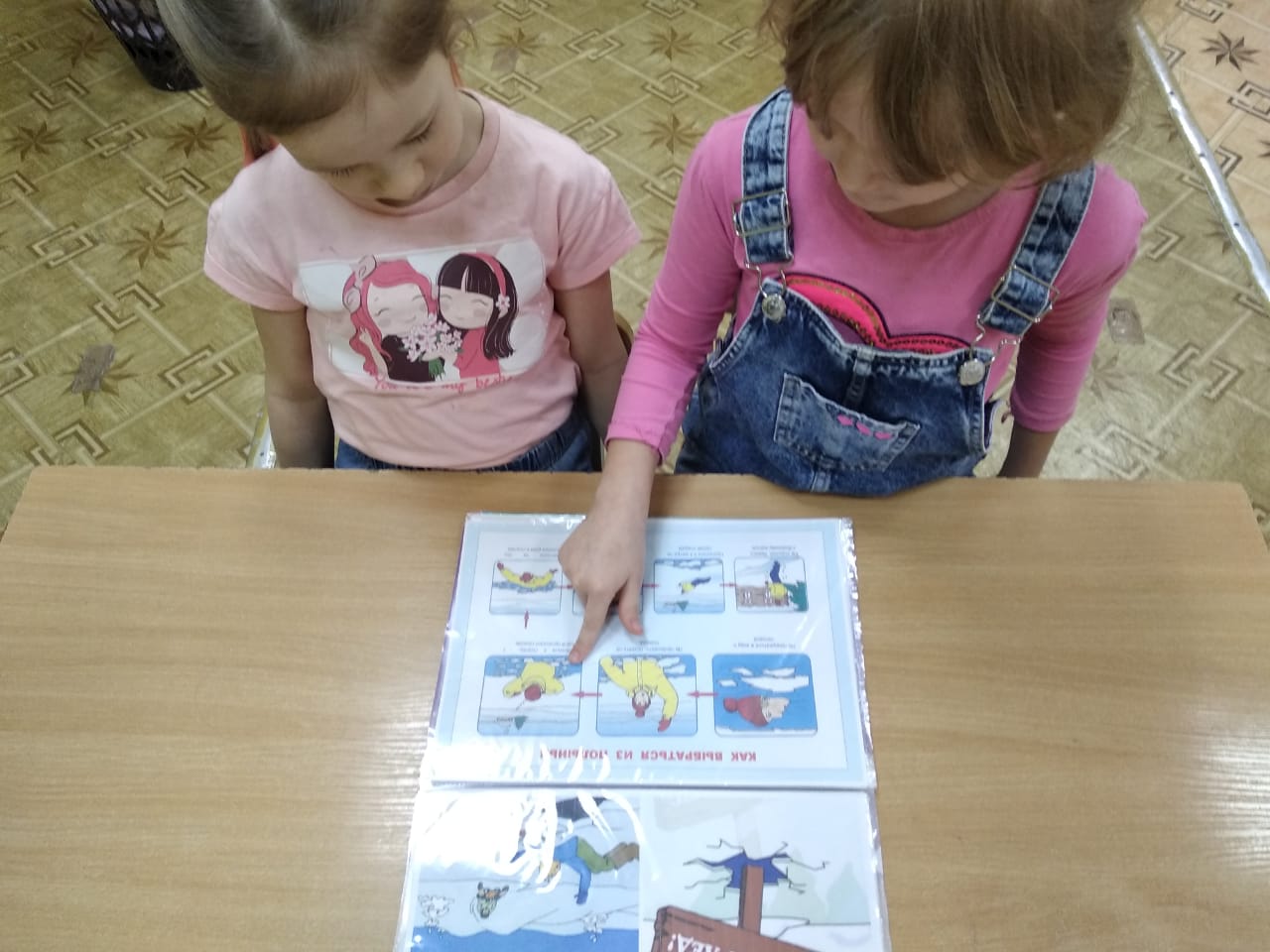 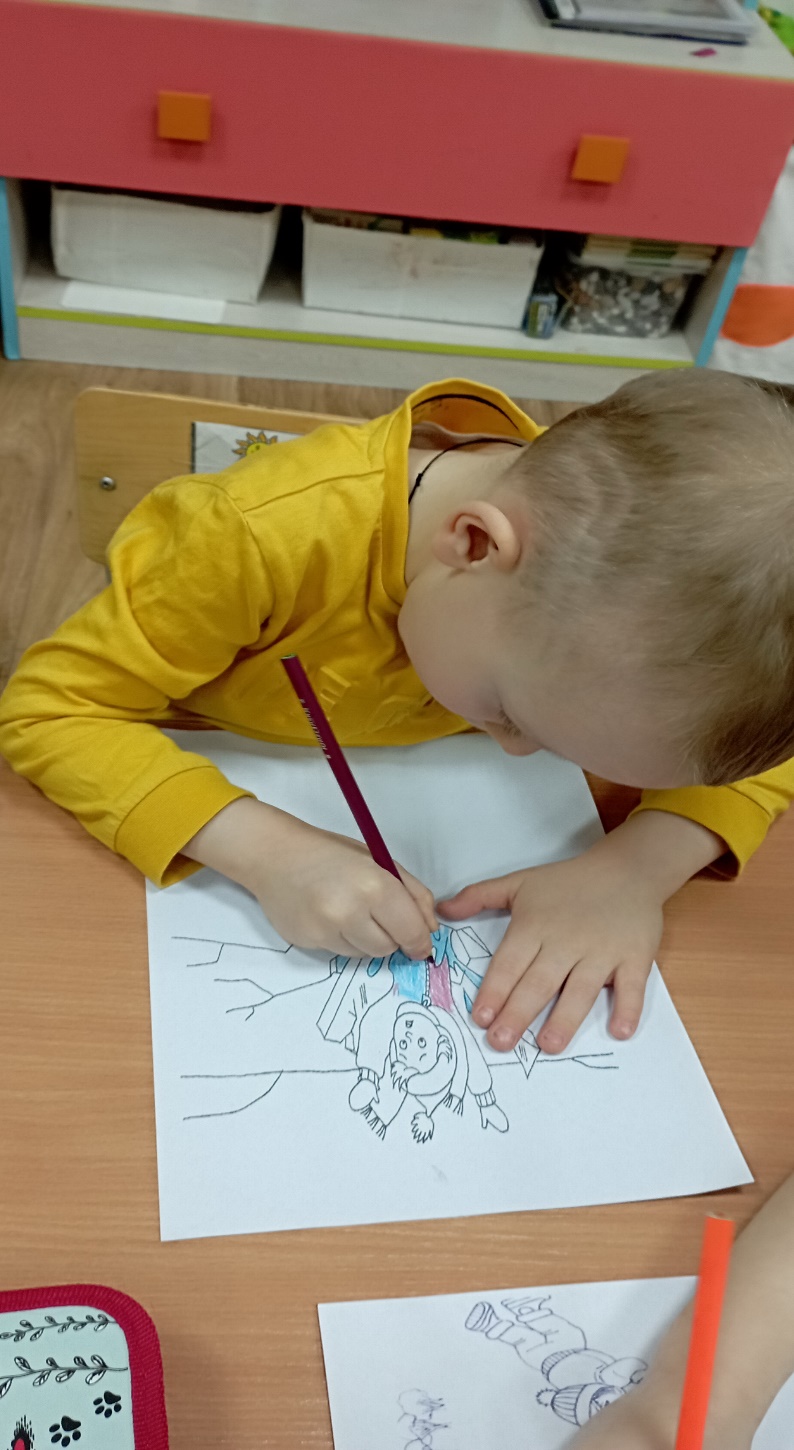 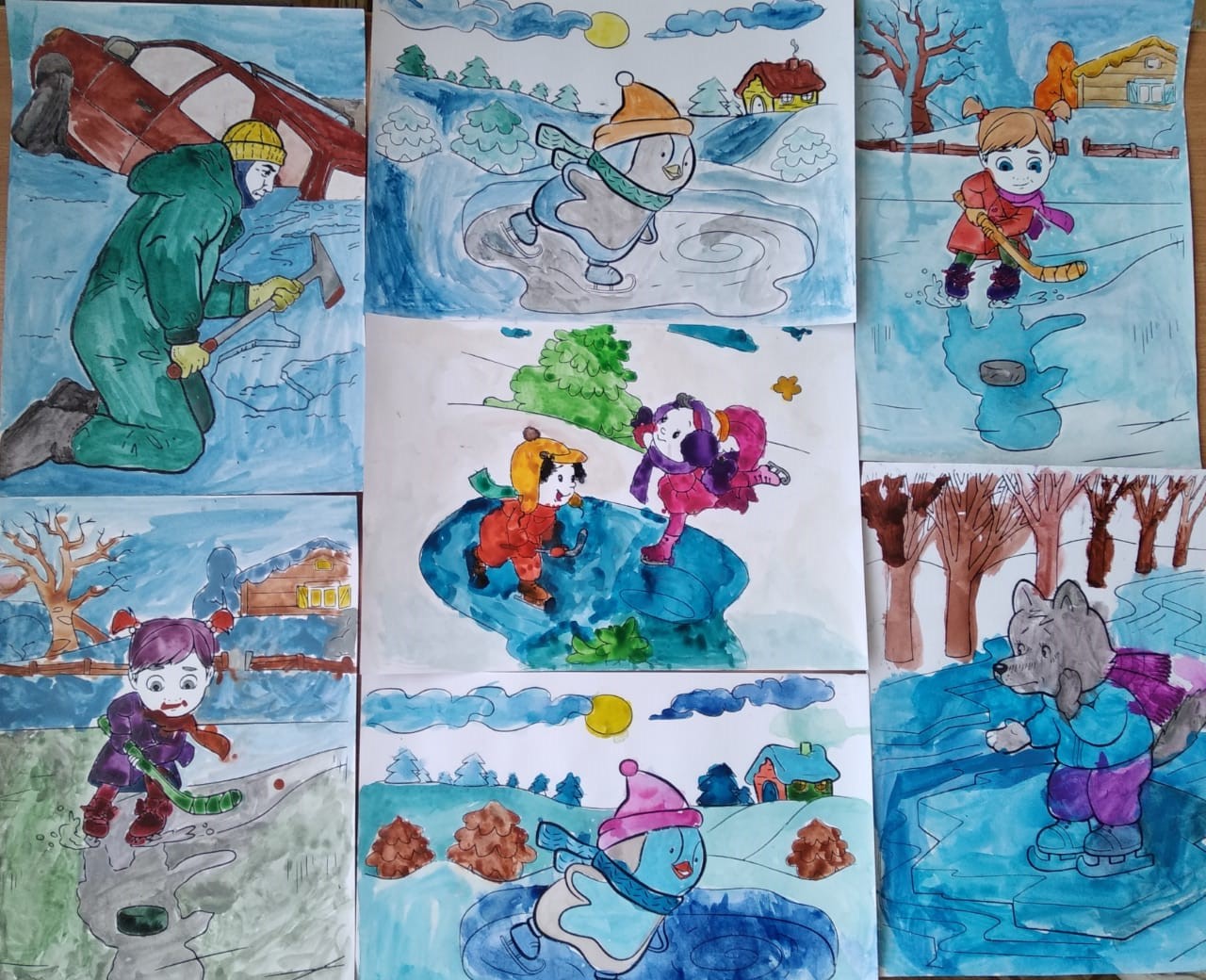 № п/пНаименование мероприятийСроки проведенияКол-во принявшихучастие1Проведение профилактических бесед, инструктажей с детьми, направленных на недопущение выхода на лед в период ледообразования и ледостава, обучение их основам оказания помощи и действиям при провале под лед.01.11.2022 – 17.03.2023 1822Проведение инструктажей с сотрудниками по соблюдению мер безопасности на водных объектах, правилам оказания первой доврачебной помощи.ноябрь, декабрь,февраль953Просмотр профилактических видеороликов по правилам безопасного поведения на воде, с последующим обсуждением:- «Волшебная книга МЧС – Опасность зимнего водоёма»;- «Социальные ролики МЧС России»;- «Смешарики. Азбука безопасности. На тонком льду»;- «Лунтик и его друзья. Лёд»;- «Неотложная помощь детям».01.11.2022 – 17.03.20231824Распространение памяток, листовок среди детей и родителей:- «Правила поведения и меры безопасности на водоеме в осенне – зимний период»;- «Осторожно – тонкий лёд!»;- «Вода ошибок не прощает».ноябрь-март5Обновление информационных уголков безопасности для детей и родителей, в рамках проведения Месячника.ноябрь-март6Организация выставок детских рисунков: «Осторожно, тонкий лёд!»ноябрь, январь, март917Рассматривание иллюстраций:- «Безопасность на воде»;- «Знаки безопасности»;- «Безопасность на льду».01.11.2022 – 17.03.20231828Чтение художественной литературы:- Б. Жидков «На льдине»;- А. Торопцев «На льдине»;- сказка «Тонкий лёд» (автор неизвестн.);- сказка о том, как зайчата на тонкий лёд ходили (автор неизвестн.)01.11.2022 – 17.03.20231569Тематические беседы:- «Чтобы опасностей избежать – будем правила соблюдать»- «Безопасность на льду»- «Детям о профессиях: спасатели, водолазы»01.11.2022 – 17.03.202318210Участие воспитанников во Всероссийской онлайн-олимпиаде: «Азбука безопасности зимой»16.01.2023811Раскрашивание рисунков на тему «Безопасность на водоёме в зимний период»январь, март15612Проведение викторины на тему «Что мы знаем о воде? Говорят она везде…»март51